			DOMANDA DI AMMISSIONE 						ALLA 14^ FIERA DEL TALEGGIO 					17 MAGGIO 2020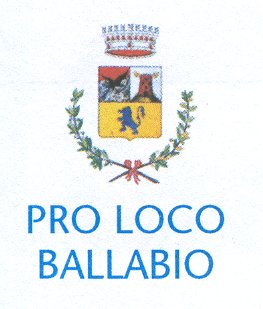 Da rendere entro e non oltre il 17 Marzo 2020Il sottoscritto/a:Cognome__________________________Nome_________________________In qualità di rappresentante dell’Impresa:Denominazione___________________________________________________Categoria Merceologica_____________________________________________P.IVA___________________________e/o C.F.__________________________Con sede nel Comune di_________________________________Prov._______Via______________________________________n°________ C.A.P._______CHIEDEDi essere ammesso/a a partecipare alla 14^ Fiera del Taleggio di BallabioDICHIARA*Campi obbligatori da compilareDi avere letto in tutte le sue parti il regolamento (scaricabile dal sito www.prolocoballabio.it) che disciplina la partecipazione alla Fiera.*Firma leggibile___________________________________________*[  ] di effettuare il versamento di € 100 + IVA entro e non oltre 8 gg.   dall’accettazione della domanda tramite bonifico bancario 			    intestato a Pro Loco BallabioIBAN:  IT74 K056 9622 9000 0000 6080 X09Segnare con una X le voci che interessano[  ] per l’esposizione si avvale di attrezzature proprie (gazebo mt. 3x3 e max 2                                        tavoli)   [  ] necessita di punto presa energia elettrica, munendosi di un cavo di corrente         di lunghezza minima mt. 30, per 220 Volt a norma di legge[  ] allega alla domanda il logo della propria Azienda se nuovo o modificato*Recapito per comunicazioni urgenti:Telefono_______________________  Cell._____________________________Mail____________________________________________________________*Data________________________________*Firma_______________________________N.B. da rendere tramite fax 0341 530601 o mail: segreteria@prolocoballabio.it________________Via Confalonieri, 2/A  23811  Ballabio  (Lc) - Tel. 0341/530601 www.prolocoballabio.it  - C.F. 92046790132 - P.I.V.A.  02857120139  coordinate IBAN – IT74K0569622900000006080X09